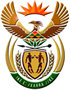 DEPARTMENT: PUBLIC ENTERPRISESREPUBLIC OF SOUTH AFRICANATIONAL ASSEMBLYQUESTION FOR WRITTEN REPLYQUESTION NO.: 3125QUESTION:3125.	Ms H S Winkler (DA) to ask the Minister of Public Enterprises: Given that in engagements with the eThekwini Metropolitan Municipality and Transnet over the infrastructure failure which is causing mass amounts of sewage discharge into the harbour, rivers and beaches in Durban, the specified municipality and Transnet have put forth a plan to manage and resolve the critical sewage issue, (a) what are the relevant details of the specified plan and (b) will he furnish Ms H S Winkler with a copy of the plan? 						NW3833E               REPLY: According to the information received from TransnetThe matter is being handled by the eThekwini Metropolitan Municipality as it is their sewer pump that has failed. TNPA is the affected party in this case. It is recommended that the question be referred to the Department of Cooperative Governance and Traditional Affairs (COGTA) as they are the responsible ministry in this instance. 